Достижения нижегородской области в сфере дизайнаТуктаров Анатолий Александрович, студент ГБПОУ  «Дзержинский техникум бизнеса и технологий»Руководитель Семенец Оксана Владимировна, преподавательНижегородская область стала «Регионом года» в Российской национальной премии в сфере креативных индустрий — Russian Creative Awards 2023.Кроме номинации «Регион года», в финале от Нижегородской области были представлены «Центр промышленного прогресса» в Выксе в номинации «Музейный комплекс» и туристический портал «Знакомьтесь, Нижний!» в номинации «Цифровой проект года».«Для нас победа в столь престижной премии — это признание лидерства региона в сфере креативных индустрий на федеральном уровне — отметил губернатор Нижегородской области Глеб НикитинНижегородская область презентовала свой стенд на форуме «Россия» на ВДНХСохранение традиций и достижений прошлого и одновременно развитие будущего — такая идея легла в концепцию нижегородского стенда. Строительство научных школ, IT-кампуса, федерального технопарка и вместе с тем — сохранение традиций создания Городецких пряников, хохломской и Семеновской росписи, стеклянных елочных игрушек.ЦЕХПереосмысленное пространство бывшего печатного цеха в здании «Нижполиграфа».Миссия проекта - сделать процесс представления медиа искусства в Нижнем Новгороде непрерывным, открыть диалог между широкой публикой и миром аудио-визуального искусства.ЦЕХ представляет собой свободное пространство (black box), наполнение которого зависит от концепции мероприятия, а конфигурация помещения дает практически неограниченные возможности. С момента открытия в пространстве Цех прошло уже более 30 выставок, концертов, образовательных программ регионального, федерального и мирового масштаба.Цех стал абсолютно новым, уникальным объектом как на карте России, так и в Мировом арт сообществе, наравне с такими мультимедиа выставками, как (Япония), (США), (Канада).СОЗДАНИЕ НАУЧНО-ТВОРЧЕСКОЙ ЛАБОРАТОРИИ НАРОДНЫХ ХУДОЖЕСТВЕННЫХ ПРОМЫСЛОВПоддержка процесса сохранения и продвижения ценностей национальной русской культуры посредством создания дееспособного профессионального сообществаПоиск новых смыслов и создание новых продуктов, модных коллекций, нацеленных на развития креативного потенциала народных художественных промыслов РоссииИмпорт идеи проекта и транслирование опыта развития креативных индустрий, относящихся к наследию на всю территорию Российской Федерации посредством проведения научно-творческих мероприятий НА ПОДДЕРЖКУ КРЕАТИВНЫХ ИНДУСТРИЙ НИЖЕГОРОДСКОЙ ОБЛАСТИВ «Центре 800» сообщили, что в ходе реализации проекта будут поддержаны инициативы по пяти ключевым направлениям: архитектура и дизайн, туризм, просвещение, гастрономия, культура и искусство.«Центр 800» объявил о старте проекта «Команда креативных практик», по которому нижегородцы могут получить гранты от 200 тыс. рублей (для физических лиц) до 4 млн рублей (для компаний). Министр культуры региона Олег Беркович сообщил, что новая программа направлена на создание и развитие в Нижегородской области креативных проектов и, как следствие, повышение инвестиционной и туристической привлекательности региона.ГБПОУ ДТБТ готовит студентов-дизайнеров с широкими компетенции в области рисунка, живописи, дизайна. В программе заложено изучение прикладных программ: ArchiCAD, Photoshop, AutoCad, CorelDRAW, Apophysis.Программа подготовки специалистов среднего звена по специальности 54.02.01 Дизайн (по отраслям) разработана с целью:обеспечения востребованности и конкурентоспособности выпускников ГБПОУ «Дзержинский техникум бизнеса и технологий» по специальности 54.02.01 Дизайн (по отраслям);подготовки выпускников по специальности 54.02.01 Дизайн (по отраслям) к организации и проведению работ по проектированию художественно-технической, предметно-пространственной, производственной и социально-культурной среды, максимально приспособленной к нуждам различных категорий потребителей.В рамках образовательной программы изучаются следующие дисциплины и курсы:Информационное обеспечение профессиональной деятельностиЭкологические основы природопользованияМатериаловедениеЭкономика организацииРисунок с основами перспективыЖивопись с основами цветоведенияИстория дизайнаИстория изобразительного искусстваДизайн-проектирование (композиция, макетирование, современные концепции в искусстве)Основы проектной и компьютерной графикиМетоды расчета основных технико-экономических показателей проектированияВыполнение художественно-конструкторских проектов в материалеОсновы конструкторско-технологического обеспечения дизайнаОсновы стандартизации сертификации и метрологииОсновы управления качеством.Основы менеджмента, менеджмента, управление персоналомСрок обучения 3 года 10 месяцев. В 2024 году дизайн будет еще более важен, поскольку он определит успех и конкурентоспособность компаний, а также повлияет на наши решения и поведение.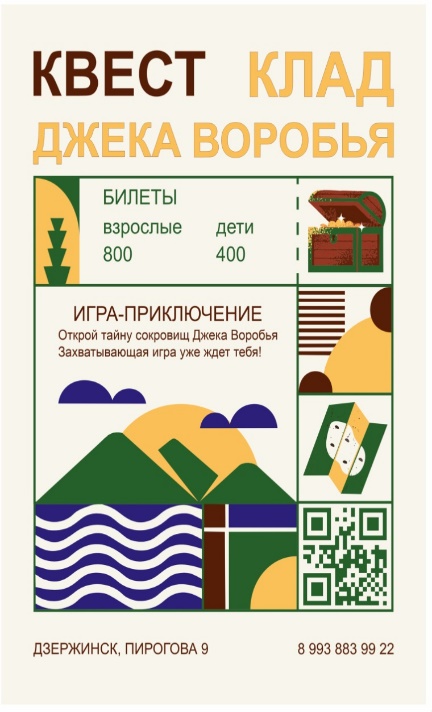 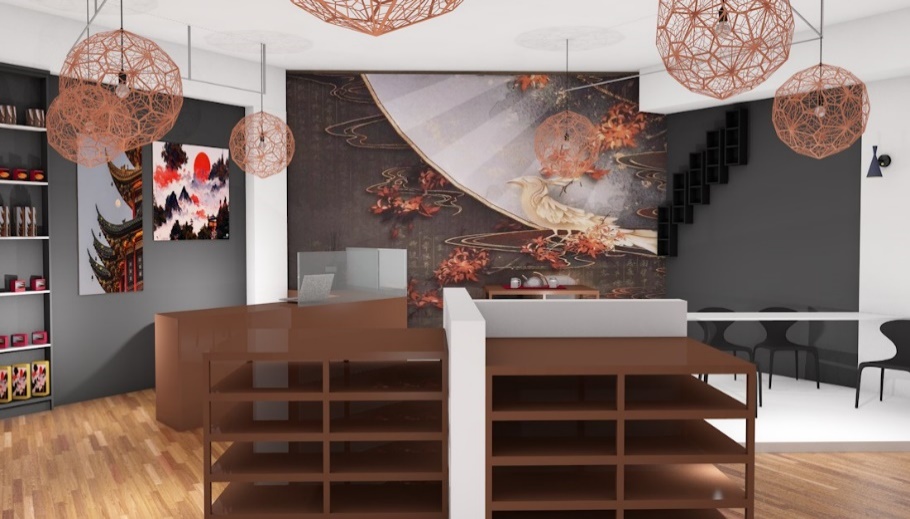 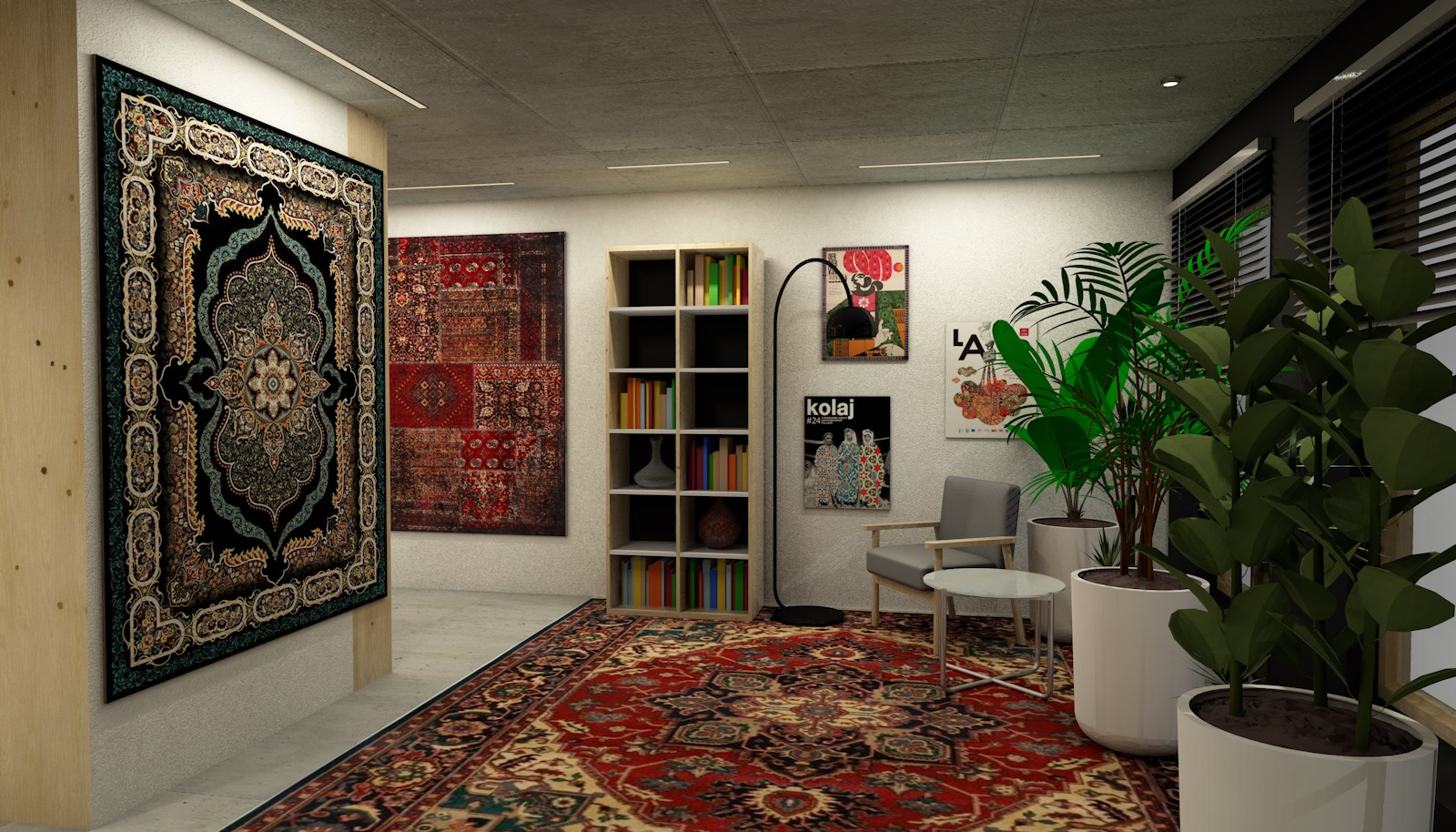 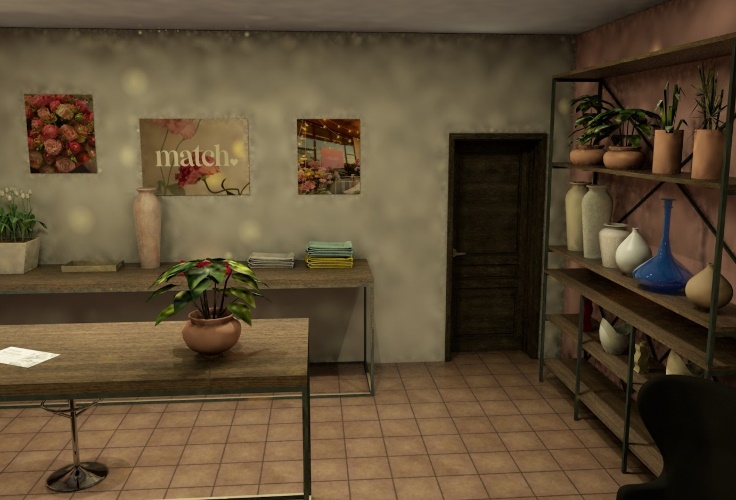 